土木与环境学院王迎团队王迎，教授，土木与环境工程学院，哈尔滨工业大学（深圳）研究方向智能土木工程结构健康监测土木基础设施结构的运维管理海洋基础设施结构如海上风机智慧城市（智慧交通）现有项目海外高层次人才项目：土木基础设施结构的全寿命管理项目经历主持：英国工程与物理科学基金委（EPSRC）资助项目：结构状态识别的综合方法（2018-2019）英国工程与物理科学基金委（EPSRC）资助项目：海上风机的疲劳监测（2016-2017）英国工程与物理科学基金委（EPSRC）资助项目：铁路桥梁的隐藏缺陷检测（2019）参与：澳大利亚工程资产管理研究中心项目：运营环境中的土木基础设施结构监测（2007-2009）澳大利亚科学与工业研究委员会项目：海底管线全寿命可靠度（2009-2010）澳大利亚研究基金委探索项目：钢纤维混凝土（2013-2016）英国铁路总公司（EPSRC）资助项目：铁路桥梁的疲劳（2020）博士后招收条件由于研究方向的跨学科特性，希望招收包括且不限于结构工程，土木工程，计算机，通信，信息技术，机械，自动化，力学，航空航天等领域的优秀博士加入团队。具有良好的团队合作能力和科研热情，心态积极向上。具有良好的英语书写与表达能力。申请材料包括：1）个人简历；2）代表作3篇（论文或专利）；3）研究计划。联系方式有意应聘者将《审批表》和3篇代表作以邮件方式发至人事处联络人邮箱：fellowship.hr@hit.edu.cn，并注明"应聘博士后+学科+姓名+合作导师姓名+高校人才网"字样。李朝林团队团队概况李朝林教授分别在哈尔滨工业大学和日本广岛大学获得环境工程和材料学博士学位。2008年入选“新世纪优秀人才支持计划”。2017年获广东省环境保护科学技术奖二等奖。2004年以来，主持国家自然科学基金面上项目6项，指导硕博士研究生70余名，在Green Chemistry, Chemical Engineering Journal, ACS Applied Materials and Interfaces等期刊发表科技论文80余篇，获国家专利授权10余项。主要研究方向包括水处理技术与设备研发，环境新材料及其应用，环境规划与管理，固体废弃物处理等。个人主页：http://www.hitsz.edu.cn/teacher/view/id-342.html王文辉，助理教授。2018年3月博士毕业于香港中文大学，随后加盟香港城市大学能源与环境学院任高级副研究员（Senior Research Associate）。2019年2月加入哈尔滨工业大学（深圳）土木与环境工程学院，同年8月被认定为海外高层次人才C类。主要研究兴趣包括海水淡化，绿色二次电池，电化学催化，电化学等。目前共已发表SCI学术论文39篇，其中包括第一/通讯作者23篇。工作主要发表在Energy Storage Materials, Chemical Engineering Journal, Journal of Power Sources, ACS Applied Materials & Interfaces, Carbon等知名杂志上。个人主页：http://www.hitsz.edu.cn/teacher/view/id-1878.html招聘说明： 现因团队发展需要，哈尔滨工业大学（深圳）土木与环境工程学院李朝林团队向海内外公开招聘优秀博士后1-2名，开展CO2还原或其他电化学相关研究方向的工作。课题组研究经费充足！！！一、应聘要求1. 申请人须是获得博士学位不超过3年的博士；2. 申请人应在国内外大学或研究机构获博士学位或通过博士学位论文答辩的毕业生；3. 申请人应有电化学的相关研究经历，具有CO2还原研究经历者优先考虑；4. 原则上要求发表中科院一区论文3篇以上，但有顶级期刊（EST或IF>10的期刊）发表经历者可破格考虑；5. 热爱科研工作，善于独立思考，有良好的团队合作精神。二、岗位职责1. 独立开展课题研究，高效完成科研任务与学术论文的撰写工作；2. 博士后入职后协助导师指导研究生课题研究；3. 申请国家自然科学基金、广东省自然科学基金、中国博士后科学基金；4. 与合作导师共同承担重要的科研课题。三、招聘待遇1. 年薪约30万2. 博士后出站留深工作可享受深圳市政府30万元（免税）科研资助，留深从事科研工作满3年可认定为深圳市高层次专业人才(后备级)，可以获得160万元奖励。3. 符合深圳市高层次人才认定的申请者可获得160万至300万元左右的购房补贴。有意应聘者将《审批表》和3篇代表作以邮件方式发至人事处联络人邮箱：fellowship.hr@hit.edu.cn，并注明"应聘博士后+学科+姓名+合作导师姓名+高校人才网"字样。李锦辉团队一、个人简历1.研究方向：岩土力学及岩土工程风险分析；海洋岩土工程；环境岩土工程2.现有项目国家自然科学基金面上项目：深厚海洋软土中大直径钢筒基础的失效机制与稳定性研究；深圳市孔雀技术创新项目：环境友好的填海围堰技术开发与设计应用研究；国家重点研发计划：基于领域知识与数据双驱动主动学习的结构灾害智能诊断与评估；河北省高速公路延崇筹建处项目：延崇高速基础设施智能监测与预警技术研究；深圳市基础研究计划：极端暴雨及风暴潮下城市复合型地质灾害孕育和演化机制研究。3.联系方式有意应聘者将《审批表》和3篇代表作以邮件方式发至人事处联络人邮箱：fellowship.hr@hit.edu.cn，并注明"应聘博士后+学科+姓名+合作导师姓名+高校人才网"字样。二、招聘要求1.招聘博士后1-2名，聘期两年；2.本科毕业于985或211高校的优秀博士毕业生，或在国外高校获得博士学位的优秀留学归国人员；3.博士毕业3年以内，可全职从事一站博士后研究工作；4.品学兼优、身体健康、年龄在35周岁以下；5.具有良好的英语阅读和写作能力，已在国际学术刊物上发表过高质量相关论文者优先考虑。三、相关待遇1.年薪：26万以上（含18万元深圳市政府免税补贴）；2.福利：享受五险一金、可租住深圳市人才公寓（或享受深圳市政府租房补贴）、落户深圳（配偶、子女可随迁）；3.科研：课题组提供优良的工作环境、境内外合作交流机会、充足的科研支持，并协助博士后本人作为负责人申请中国博士后科学基金、国家自然科学基金等项目；4.出站：博士后出站留深工作可享受深圳市政府30万元科研资助，符合深圳市高层次人才认定者可获得160万至300万元左右的购房补贴。四、岗位职责1.与合作导师共同制定研究计划，相对独立地开展研究工作并在国内外高水平学术刊物上发表论文；2.申请中国博士后科学基金、国家自然科学基金等项目；3.协助课题组建设和管理，包括参与课题组项目，协助申请经费，指导学生等。五、应聘方式有意应聘者将《审批表》和3篇代表作以邮件方式发至人事处联络人邮箱：fellowship.hr@hit.edu.cn，并注明"应聘博士后+学科+姓名+合作导师姓名+高校人才网"字样。陈锐团队个人简介陈锐，现为哈工大深圳研究生院教授、博导，长期从事非饱和土力学及渗流、岩土地质灾害和环境岩土方面的研究。已主持30多项科研项目，发表学术论文90余篇，其中SCI收录50余篇，授权发明专利20余项。研究方向非饱和土力学及渗流岩土地质灾害机理及防控环境岩土工程现有项目[1]  “基20170202 城市地面沉降和塌陷监测技术研究”，深圳市科技计划基础研究（学科布局）项目（编号：JCYJ20170811160740635）（主持）[2] “边坡与老旧建筑星-空-地-体安全监测预警技术研究及应用示范”，国家重点研发计划项目（主要参与人）博士后招收条件国内高校的优秀博士毕业生，或在国外高校获得博士学位的优秀留学归国人员；品学兼优、身体健康、年龄在35周岁以下，博士毕业3年以内，且可全职从事一站博士后研究工作；博士期间研究方向为岩土地质灾害或环境岩土工程；热爱科学研究，并有志于在科研领域继续发展；在学术成果方面，须以第一作者或第二作者（仅限导师为第一作者，申请者为第二作者的情况）在国际学术刊物发表或在线发表过一篇及以上SCI收录的学术论文。联系方式有意应聘者将《审批表》和3篇代表作以邮件方式发至人事处联络人邮箱：fellowship.hr@hit.edu.cn，并注明"应聘博士后+学科+姓名+合作导师姓名+高校人才网"字样。肖仪清团队哈尔滨工业大学（深圳）风工程与风能团队诚聘博士后团队成员：肖仪清 教授，博导，土木与环境工程学院党委书记，副院长； http://faculty.hitsz.edu.cn/xiaoyiqing李朝 副教授，博导， http://faculty.hitsz.edu.cn/lichao 胡钢 副教授，硕导，http://faculty.hitsz.edu.cn/hugang 研究方向：近地台风特性观测研究与应用超高层结构和大跨度结构风效应评估台风风场模拟与危险性分析土木工程风灾易损性结构健康监测与安全评定海上浮式风机系统海上浮式结构风电场资源评估风机空气动力学性能评估。机器学习和人工智能技术在土木工程中的应用风洞试验技术和计算流体动力学模拟(CFD)技术的应用和开发微型压电风能俘获器的优化设计城市风环境的评估和优化现有项目：台风近地层风场特性实测网络以及风场特性研究登陆台风风场及其工程致灾特性研究复杂山地地形风场分布的数值模拟研究城市风环境模拟与工程抗风关键技术数值大气湍流边界层生成方法的改进与验证浮式海上风机的平衡及振动控制系统研究垂直轴风机的主/被动桨距控制策略优化研究博士后招收条件：年龄在35岁以下（含35岁，即未到36岁生日）； 获得土木工程或海洋工程及其相关的博士学位，且获学位时间一般不超过3年；已在国际期刊发表SCI一篇及以上。博士后待遇：年薪24-28万左右提供住房福利满足条件者可申请深圳市孔雀计划160万免税生活补贴联系方式：有意应聘者将《审批表》和3篇代表作以邮件方式发至人事处联络人邮箱：fellowship.hr@hit.edu.cn，并注明"应聘博士后+学科+姓名+合作导师姓名+高校人才网"字样。张冠团队哈工大（深圳）环境学院能源环境催化博士/博士后招聘负责人简介：张冠，2012年8月于韩国浦项工科大学（POSTECH）环境科学与工程学院获得理学博士学位，导师为Wonyong Choi （ES&T 副主编， ACS ES&T Engineering 主编），2012.09-2013.12年浦项工科大学博士后研究员，2014.01-2015.12年英国圣安德鲁斯大学化学院项目研究员，导师为 John Irvine 教授，2016年1月，任职哈工大（深圳）环境学院副教授，2017年被认定深圳市海外高层次人才B类，广东省珠江人才计划“青年拔尖”人才，2019年被评为哈工大（深圳）特聘研究员。

主要研究领域: 能源环境光催化、光电化学法废水处理技术、生物质转化技术、固体氧化物燃料电池等，目前已发表SCI论文近50篇 (一作通讯26篇），总引用1500余次。目前主持国家自然科学青年基金\面上基金，深圳市孔雀计划技术创新项目、基础研究等，课题组经费充裕，实验平台搭建完成。具体信息详见哈尔滨工业大学（深圳）主页 http://faculty.hitsz.edu.cn/zhangguan

博士后招聘信息：

一、 研究方向：

1）催化化学包括光、电、热等环境能源催化相关方向
2）高级氧化水处理技术
3）其它环境能源领域相关研究方向

二、应聘条件：
1）近年内已获得重点大学的化学、材料、环境或相近专业博士学位或已取得被授予博士学位的资格；博士期间发表较高水平一作SCI论文2篇及以上。
2）有良好的英语阅读能力和英语写作能力。具有优良的团队合作精神；具有独立科研能力。 
3) 能尽早加入课题组者优先，应届博士优先。事业心强，身体健康，年龄32周岁以下。 
4）具有相似的研究背景和成果者优先。

三、聘期待遇及工作地点 （年薪30万元起，包括深圳市博后津贴）
1）聘期2年；
2）按深圳市人事局有关博士后考核与津贴发放标准，18万元/年（税后）；开题后即可领取当年政府津贴18万元（免税），中期考核后领取第二年政府津贴18万元（免税），聘期共发放两次。
3）提供每月1万元基础生活津贴，按月发放；其它奖励另算
4）享受学校教师住房待遇；
5）根据发表论文档次给与相应奖励；
6）出站博士后符合深圳市后备级人才条件的（获得国家博后基金），可以申请160万元的住房补贴。 
7） 按深圳市政府有关规定，对出站后留深工作者给予30万元科研启动经费（拨到个人银行账户）； 
8）  博士后人员进站，可自愿选择落户深圳市。选择落户深圳市的，其配偶及未成年子女可办理随迁入户。博士后子女入托、入学等按深圳市相关条例执行。 
9）  资助博士后参加国际、国内学术会议。 
10）出站后，根据个人表现优先考虑转为科研岗续聘。

四、联系方式及应聘程序： 应聘者请提供以下材料： 
有意应聘者将《审批表》和3篇代表作以邮件方式发至人事处联络人邮箱：fellowship.hr@hit.edu.cn，并注明"应聘博士后+学科+姓名+合作导师姓名+高校人才网"字样。
个人主页http://faculty.hitsz.edu.cn/zhangguan  ；张凤亮团队张凤亮，土木与环境工程学院，土木工程专业，教授，博士生导师研究方向：结构健康监测，结构系统识别，模型修正，损伤识别，机器学习，装配式结构、超高层结构性能评估现有项目：国家自然科学基金面上项目，深圳市自然科学基金面上项目及其他项目博士后招收条件：专业基础扎实，研究领域跟课题组研究方向吻合，满足学校的基本要求招聘人数：2人详细的联系方式：有意应聘者将《审批表》和3篇代表作以邮件方式发至人事处联络人邮箱：fellowship.hr@hit.edu.cn，并注明"应聘博士后+学科+姓名+合作导师姓名+高校人才网"字样。张素梅团队张素梅工学博士，教授，博士生导师。曾任哈尔滨工业大学土木工程学院院长、国际钢-混凝土组合结构协会主席、中国钢结构协会钢-混凝土组合结构协会副理事长和秘书长、中国钢结构协会副秘书长和专家委员会委员、教育部土木工程专业指导委员会委员等职。曾在英国University of Manchester, Loughborough University, 美国University of California, Berkeley 等高校做高级访问学者。主要开展钢-混凝土组合结构、钢结构、钢管混凝土结构、装配式钢结构和组合结构、超大超重型复杂结构、节点和构件等的研究。研究成果曾获国家科技进步奖一等奖、教育部科技进步一等奖、教育部高校优秀教师奖、中国青年科研奖等，入选国家“百千万人才工程”第一、二层次人选,目前已培养毕业工学博士和工学硕士90余人，发表论文200余篇。金文标团队基本信息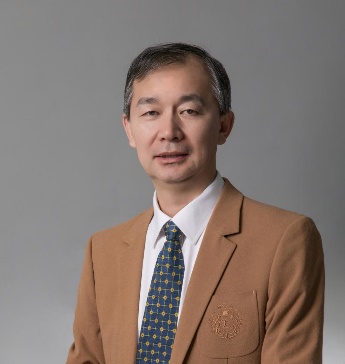 金文标 教授/博导有意应聘者将《审批表》和3篇代表作以邮件方式发至人事处联络人邮箱：fellowship.hr@hit.edu.cn，并注明"应聘博士后+学科+姓名+合作导师姓名+高校人才网"字样。个人简介：金文标，男，1965 年出生，哈尔滨工业大学深圳研究生院土木与环境工程学院教授，博士生导师，现担任哈尔滨工业大学深圳研究生院土木与环境工程学院院长，深圳微藻生物能源工程实验室主任。1986年获厦门大学生物系微生物学专业学士学位；1989年获哈尔滨建筑工程学院环境工程专业硕士学位，同年被聘为黑龙江省环保研究所助理工程师。1992-2002年担任中油勘探开发研究分院工程师；并于2002年获哈尔滨工业大学环境工程专业博士学位；2003-2005年于清华大学环境科学与工程博士后流动站进行博士后研究。2005年，被聘为哈尔滨工业大学深圳研究生院副教授，2010年，被聘为哈尔滨工业大学深圳研究生院教授。长期以来，一直从事菌种的驯化筛选、基因工程菌及生物质能源方面的研究工作。社会兼职为深圳市环境科学学会副会长。曾负责主持国家自然科学基金、“863”项目、深圳市科技创新委员会基金项目等科研课题，先后在国内外学术刊物上发表学术论文90余篇，著作4部，授权专利11项，另外应邀参加中文专著编写2本。被评为深圳市地方级人才，曾荣获中国环境科学学会第八届“优秀环境科技工作者奖”，“国家环境保护局科技进步一等奖”，“中国石油勘探院科技进步二等奖”等奖项。团队介绍本团队成员中具有高级职称的有1人，中级职称的有4人，博士研究生5人，硕士研究生若干。课题组依托“深圳微藻生物能源工程实验室”、“强化复合生物处理技术研究与应用示范”等项目开展科研工作，现有仪器设备价值近千万。长期以来，课题组一直从事污水处理特种微生物菌剂的制备及微藻生物质能源方面的研究工作，团队成员在特种菌及藻类资源筛选、特种菌及藻种驯化和诱变等方面已积累了丰富的研究经验和工作基础。目前在环境工程生物菌剂的制备与应用研究方向，课题组成功获得深圳市科创委和深圳市发展改革委资助，负责的“强化复合生物处理技术示范应用”、“城市污水培养产油微藻系统中菌藻共生体系的构建与调控研究”及“深圳市发展改革委节能环保学科建设专项”三个项目均聚焦于工程生物菌剂相关技术的开发与应用。所开发出的高效污水处理复合菌剂能够长时间维持性能稳定性，使菌剂投加间隔时间延长，始终保持高效的去除率。建立的菌藻共生深度脱氮除磷系统在深度脱氮除磷方面效果显著且提高了微藻的产油能力。研究方向：菌种的驯化筛选、基因工程菌等方面的研究。特种菌处理废水、废气、固体废弃物及其资源化技术的研究。环境生物能源研究，利用城市污水培养高脂肪微藻制备生物柴油等。现有科研项目：2019年5月-2024年5月 广东省科学技术厅：城市黑臭水体水质净化与生态修复关键技术研究及示范（800万，本人承担100万，本校负责人）2019B1102050012019年3月-2021年3月 深圳市规划和自然资源局：深圳市海洋藻类产业协同创新公共服务平台（2200万，本人承担300万，本校负责人）2018年4月-2020年4月 深圳市科技创新委员会：强化复合生物处理技术研究与应用示范（500万，本人承担420万，主持）KJYY20171011144235970 2017年1月-2019年12月 深圳发展改革委员会：深圳微藻生物能源工程实验室（500万，本人承担200万，主持）2017年-2020年 深圳市发展改革委员会：高强度开发城市污染控制工程学学科建设（1000万，本人承担66.6万，主持）博士后招收研究方向1.  从事环境工程生物菌剂的制备与应用研究。2.  从事微藻生物能源研究。博士后招收条件国内高校相关专业的优秀博士毕业生，或在国外高校获得相关专业博士学位的优秀留学归国人员；具有扎实的环境微生物学研究基础，有污水处理工程示范经验者和已在国际学术刊物上发表过相关论文者优先考虑；品学兼优、身体健康、年龄在35周岁以下，博士毕业3年以内，且可全职从事博士后研究工作，热爱科学研究，并有志于在科研领域继续发展。发明专利： 金文标,李志鑫,岳洋洋,梁昭云. 一种污水处理系统中氨氧化古细菌富集培养的方法[P]. 广东：CN103451120A,2013-12-18.金文标. 利用城市生活污水培养微藻生产生物柴油的方法及系统[P]. 广东：CN103113932A,2013-05-22.刘铮,韩慧龙,王福远,佘鹏,陈镇,邢新会,张敏莲,金文标,张坤,江皓. 一种石油污染土壤的原位生物修复方法[P]. 北京：CN1785539,2006-06-14.z（申请人：中国石油化工股份有限公司;清华大学）金文标,赵勇娇,闫韫,陈亚松. 一株特效氨化菌及其处理废水的方法[P]. 广东：CN101386821,2009-03-18.金文标,闫韫,赵勇娇,陈亚松. 一株特效聚磷菌及其处理废水的方法[P]. 广东：CN101386822,2009-03-18.金文标,赵勇娇,闫韫,张国栋. 一株特效厌氧反硝化菌及其处理废水的方法[P]. 广东：CN101386823,2009-03-18.王宝贞,金文标,曹向东,王淑梅,薄涛. 增强高效生物处理系统[P]. 广东：CN203498148U,2014-03-26. （申请人：王宝贞）王宝贞,王淑梅,曹向东,徐红军,金文标,王进,王琳,王丽,刘硕. 复合生物净化浮床[P]. 广东：CN201087159,2008-07-16. （申请人：王宝贞）王宝贞,金文标,曹向东,王淑梅,黄汉钦,王进. 强化复合生物污水处理系统[P]. 广东：CN2883353,2007-03-28. （申请人：王宝贞）王宝贞,黄汉钦,金文标,曹向东,王淑梅,王进. 污染水体就地综合净化方法[P]. 广东：CN1931742,2007-03-21.（申请人：王宝贞）李广贺,金文标,张旭,钟毅. 治理油污土壤的方法及其专用菌群[P]. 北京：CN1718721,2006-01-11.（申请人：清华大学）代表性论文及著作：近五年期刊论文： Han, S., Jin, W., Abomohra, A.E., Zhou, X., Tu, R., Chen, C., Chen, H., Gao, S. and Wang, Q. Enhancement of Lipid Production of Scenedesmus obliquus Cultivated in Municipal Wastewater by Plant Growth Regulator Treatment. Waste and Biomass Valorization, 2019, 10(9), 2479-2485.Liu, Y., Jin, W., Zhou, X., Han, S., Tu, R., Feng, X., Jensen, P.D. and Wang, Q. (2019) Efficient harvesting of Chlorella pyrenoidosa and Scenedesmus obliquus cultivated in urban sewage by magnetic flocculation using nano-Fe3O4 coated with polyethyleneimine. Bioresource Technology, 2019, 290(121771).Tu, R., Jin, W., Han, S., Zhou, X., Wang, T., Gao, S., Wang, Q., Chen, C., Xie, G. and Wang, Q. Rapid enrichment and ammonia oxidation performance of ammonia-oxidizing archaea from an urban polluted river of China. Environmental pollution, 2019, (Barking, Essex : 1987) 255(Pt 2), 113258.Wang, Q., Jin, W., Zhou, X., Guo, S., Gao, S., Chen, C., Tu, R., Han, S., Jiang, J. and Feng, X. Growth enhancement of biodiesel-promising microalga Chlorella pyrenoidosa in municipal wastewater by polyphosphate-accumulating organisms. Journal of Cleaner Production, 2019, 240(UNSP 118148).Zhou, X., Jin, W., Han, S., Li, X., Gao, S., Chen, C., Xie, G., Tu, R., Wang, Q. and Wang, Q. The mutation of Scenedesmus obliquus grown in municipal wastewater by laser combined with ultraviolet. Korean Journal of Chemical Engineering, 2019, 36(6), 880-885.Ding, W., Jin, W., Cao, S., Zhou, X., Wang, C., Jiang, Q., Huang, H., Tu, R., Han, S. and Wang, Q. Ozone disinfection of chlorine-resistant bacteria in drinking water. Water Research, 2019, 160, 339-349.Zhou X, Jin, W., Tu R, et al. Optimization of microwave assisted lipid extraction from microalga Scenedesmus obliquus grown on municipal wastewater. Journal of Cleaner Production, 2019,221:502-508.Han S, Jin, W., Yang Q, et al. Application of pulse electric field pretreatment for enhancing lipid extraction from Chlorella pyrenoidosa grown in wastewater. Renewable Energy, 2019,133:233-239.Du S, Wang J, Jin, W., et al. Complex Mechanism of Phenol Extraction of Coal Gasification Wastewater. Polish Journal Of Environmental Studies, 2019,28(3):1105-1113.Zeng F, Jin, W., Zhao Q. Temperature effect on extracellular polymeric substances (EPS) and phosphorus accumulating organisms (PAOs) for phosphorus release of anaerobic sludge[J]. RSC Advances, 2019,9(4):2162-2171.Zeng F, Jin, W., Zhao Q. Operation performance of an A/O process combined sewage sludge treatment and phosphorus recovery using human urine[J]. Water Science And Technology, 2018,78(12):2597-2607.Zeng, F. Z., Zhao, Q. L.*, Jin W. B., Liu, Y. X., Wang, K., Lee, D. J. Struvite precipitation from anaerobic sludge supernatant and mixed fresh/stale human urine. Chemical Engineering Journal, 2018,344:254-261. Zhou, X., Jin W. B.*, Sun, C. F., Gao, S. H., Chen, C., Wang, Q., Han, S. F., Tu, R. J., Latif, M. A., Wang, Q. L*. Microbial degradation of N,N-dimethylformamide by Paracoccus sp. strain DMF-3 from activated sludge[J]. Chemical Engineering Journal, 2018,343:324-330. Bian, X. Y., Jin W. B.*, Gu, Q., Zhou, X., Xi, Y. H., Tu, R. J., Han, S. F., Xie, G. J., Gao, S. H., Wang, Q. L. Subcritical n-hexane/isopropanol extraction of lipid from wet microalgal pastes of Scenedesmus obliquus. World Journal of Microbiology & Biotechnology, 2018, 34 (3) :39.Abomohra, A., Jin W. B.*, V Sagar., G Ismail. Optimization of chemical flocculation of Scenedesmus obliquus grown on municipal wastewater for improved biodiesel recovery. Renewable Energy, 2017, 115.Zhou, X., Chen, H. Y., Gao, S. H., Han, S. F., Tu, R. J., Wei, W., Cai, C., Liu, P., Jin W. B. *, Wang, Q. L*. Effects of particle size of zero-valent iron (ZVI) on peroxydisulfate-ZVI enhanced sludge dewaterability. Korean Journal of Chemical Engineering, 2017, 34 (10):1-6. Zhou, X., Jin W. B., Chen, H. Y., Chen, C., Han, S. F., Tu, R. J., Wei, W., Gao, S. H., Xie, G. J. Wang, Q. L*. Enhancing dewaterability of waste activated sludge by combined oxidative conditioning process with zero-valent iron and peroxymonosulfate. Water Science & Technology, 2017, 76(9):2427-2433. Chen, H. Y., Yue, Y. Y., Jin W. B.* , Zhou, X.* , Wang, Q. L., Gao, S. H., Xie, G. J., Du, S., Tu, R. J., Han, S. F. Enrichment and characteristics of ammonia-oxidizing archaea in wastewater treatment process. Chemical Engineering Journal, 2017, 323:465-472. Cao, S., Zhou, X., Jin W. B., Wang, F., Tu, R. J., Han, S. F., Chen, H. Y., Chen, C., Xie, G. J., Ma, F*. Improving of lipid productivity of the oleaginous microalgae Chlorella pyrenoidosa via atmospheric and room temperature plasma (ARTP). Bioresource Technology, 2017, 38:688-696. Chen, H. Y., Jin W. B.*, Liang, Z. Y., Abomohra, A., Zhou, X.*, Tu, R. J., Han, S. F. Abundance and diversity of ammonia-oxidizing archaea in a biological aerated filter process. Annals of Microbiology, 2017, 67(6):405-416. Han, S. F., Jin, W. B*.Chen Y G., Tu, R. J., Abomohra, A. Enhancement of lipid production of Chlorella pyrenoidosa cultivated in municipal wastewater by magnetic treatment. Applied Biochemical Biotechnology, 2016,180(6):1043-1055. Han, S. F., Jin, W. B.*, Tu, R. J., Abomohra, A., Wang, Z. H. Optimization of aeration for biodiesel production by Scenedesmus obliquus grown in municipal wastewater. Bioprocess and Biosystems Engineering, 2016, 39(7):1073-1079. Abomohra, A, Jin W. B.*,  El-Sheekhb M. Enhancement of lipid extraction for improved biodiesel recovery from the biodiesel promising microalga Scenedesmus obliquus. Energy Conversion and Management, 2016, 108(1): 23-29. Tu, R. J., Jin, W. B. *, Wang, M., Han, S. F., Abomohra, A., Wu, W. M. Improving of lipid productivity of the biodiesel promising green microalga Chlorella pyrenoidosa via low-energy ion implantation. Journal of Applied Phycology, 2016. 28(4), 2159-2166. Tu, R. J., Jin, W. B. *, Xi, T. T., Yang, Q., Han, S. F., Abomohra, A. Effect of static magnetic field on the oxygen production of Scenedesmus obliquus cultivated in municipal wastewater. Water Research, 2015, 86(SI):132-138. Wang, J. Q., Jin, W. B., Guo, H., Wang, X. Y., Liu, J. L.* Experimental Study on Ammonia Nitrogen Adsorption Performance of Zeolite Powder. Chemical Engineering Transactions, 46, 79-84. Han, S. F., Jin. W. B.*, Tu, R. J. Biofuel production from microalgae as feedstock: current status and potential. Critical reviews in biotechnology, 2015, 35(2), 255-268.  出版著作： Jin W，Shan G，Zhang T，Surampalli R;Carbon Capture and Storage（Chapter 9 CO2 Scrubbing  Processes and Applications); ASCE; 201504 张自杰，林荣忱，金儒霖，赵庆良，金文标，章北平，王宗平，季民，顾平，孙井梅; 排水工程（下册 第五版）;中国建筑工业出版社; 201502 郝晓地，王崇臣，金文标，磷危机概观与磷回收技术，北京：高等教育出版社，2011.8 马放，杨基先，金文标，环境生物制剂开发与应用，北京：化学工业出版社， 2004.7Shan G ，Jin W ，Tu R. Green Technologies for Sustainable Water Management（Chapter 28 Nanomaterials for Sustainable Society）；ASCE;  2016: 975-988 Abd El-Fatah Abomohra, Wenbiao Jin. Microalgae as a New Feedstock for Biodiesel, LAMBERT, 201704路璐团队个人简介路璐博士，现为哈尔滨工业大学（深圳）教授/博导，院长助理。2012年6月毕业于哈尔滨工业大学环境科学与工程专业获工学博士学位（导师为任南琪院士），并于同年赴美工作。2020年从美国普林斯顿大学（副研究员，独立PI）回国。入选“深圳市海外高层次人才创新创业计划团队（核心人员排名第3，获资助4500万）”，“深圳市海外高层次人才（第一层次500万元资助）”。主持和参与美国国家科学基金及企业项目6项，累积科研经费超过2百万美元。获美国华裔环境工程与科学教授协会最佳论文奖，中国教育部学术新人奖等。发表SCI收录论文50余篇，以第一作者在环境领域顶级国际期刊，如Nature子刊Nature Sustainability（影响因子12.08），Energy & Environmental Science（影响因子30.289），Environmental Science & Technology，Water Research上发表论文超过20篇，其中三篇多次入选ESI 1%高引用论文。著作1部，持有美国授权专利1项。研究成果入选。研究成果曾入选《自然》（Nature）杂志哈工大建校100周年特刊标志性成果，亦被中美主流媒体，如《科学时报》、英国皇家化学学会网站、美国国家科学基金网站、ScienceDaily、The Engineering等报道。研发的多项技术已被多家世界知名公司，如美国雪佛龙（Chevron）能源技术公司用于现场中试。研究方向1. 污水处理与资源化（1）新型人工光合系统同步污水处理及产氢/CO2还原代表作：Lu Lu et al., Energy & Environmental Science.2019, 12: 3412-3414；Lu Lu et al., Environmental Science & Technology. 2017, 51: 13494-13501（2）微生物电解污水产氢代表作：Lu Lu et al., Energy & Environmental Science. 2011, 4: 1329-1336；Lu Lu et al., Environmental Science & Technology Letters. 2016, 3: 286-290（3）污水发酵产氢及剩余污泥处理代表作：Lu Lu et al., Water Research. 2012, 46(4): 1015-1026；Lu Lu et al., Biosensors and Bioelectronics. 2009, 24(10): 3055-30602. 水-能源-碳系统关联（1）污水处理与能源化过程中的碳捕集及利用－理论、技术与经济分析代表作：Lu Lu et al., Nature sustainability. 2018, 1: 750-758（2）微生物电解碳捕获技术代表作：Lu Lu et al., Environmental Science& Technology. 2015, 49: 8193-82013. 土壤及地下水修复（1）石油烃污染土壤及地下水修复
代表作：Lu Lu et al., Environmental Science & Technology. 2014, 48: 4021-4029（2）生物电化学土壤及地下水修复机理代表作：Environmental Science & Technology. 2020, 54: 2500-2509；Environmental Science & Technology. 2016, 50: 8205-82134. 环境微生物生态（1）土壤修复功能微生物解析代表作：Lu Lu et al., Environmental Science& Technology. 2014, 48: 4021-4029（2）生物电化学系统中微生物群落结构与功能代表作：Lu Lu et al., Environmental Science & Technology. 2012, 46(12): 6874-6881（3）剩余污泥处理过程中的微生物群落演替代表作：Lu Lu et al., Water Research. 2012, 46(7): 2425-2434博士后招收条件基本要求：1. 热衷科学研究、遵守学术道德准则，有强烈的责任心，善于团队协作，能够独立地思考、解决科学问题；2. 具有环境科学与工程、微生物学、分子生物学、材料科学、化学、计算机人工智能背景和从事相关科研经历。有上述学科交叉科研经历者优先。3. 在相关领域主流SCI期刊以第一作者身份发表过论文1-2篇以上。岗位职责：1.与导师共同承担科研课题，完成在站期间的科研任务。2.申请中国博士后科学基金、国自然科学基金或其他科研项目。3. 协助课题组实验室建设和管理和学生指导等工作。应聘方式：有意应聘者将《审批表》和3篇代表作以邮件方式发至人事处联络人邮箱：fellowship.hr@hit.edu.cn，并注明"应聘博士后+学科+姓名+合作导师姓名+高校人才网"字样。滕军团队招收博士后合作导师：滕军 教授研究方向：建筑工程结构、隔震减震装配式建筑结构、超限高层结构抗震性能设计和分析、智能建造与建筑工业化、结构抗风抗震与振动控制、结构健康监测与全寿命维护在研国家项目：国家重大科研仪器研制项目，51827811，大型建筑钢构件及节点内部绝对应力检测仪器研制国家重点研发计划“绿色建筑及建筑工业化”重点专项课题，2016YFC0 701102，预制装配耗能减振结构体系与抗震性能设计方法国家自然科学基金重点项目，51538003，高性能和新型主次结构体系及其设